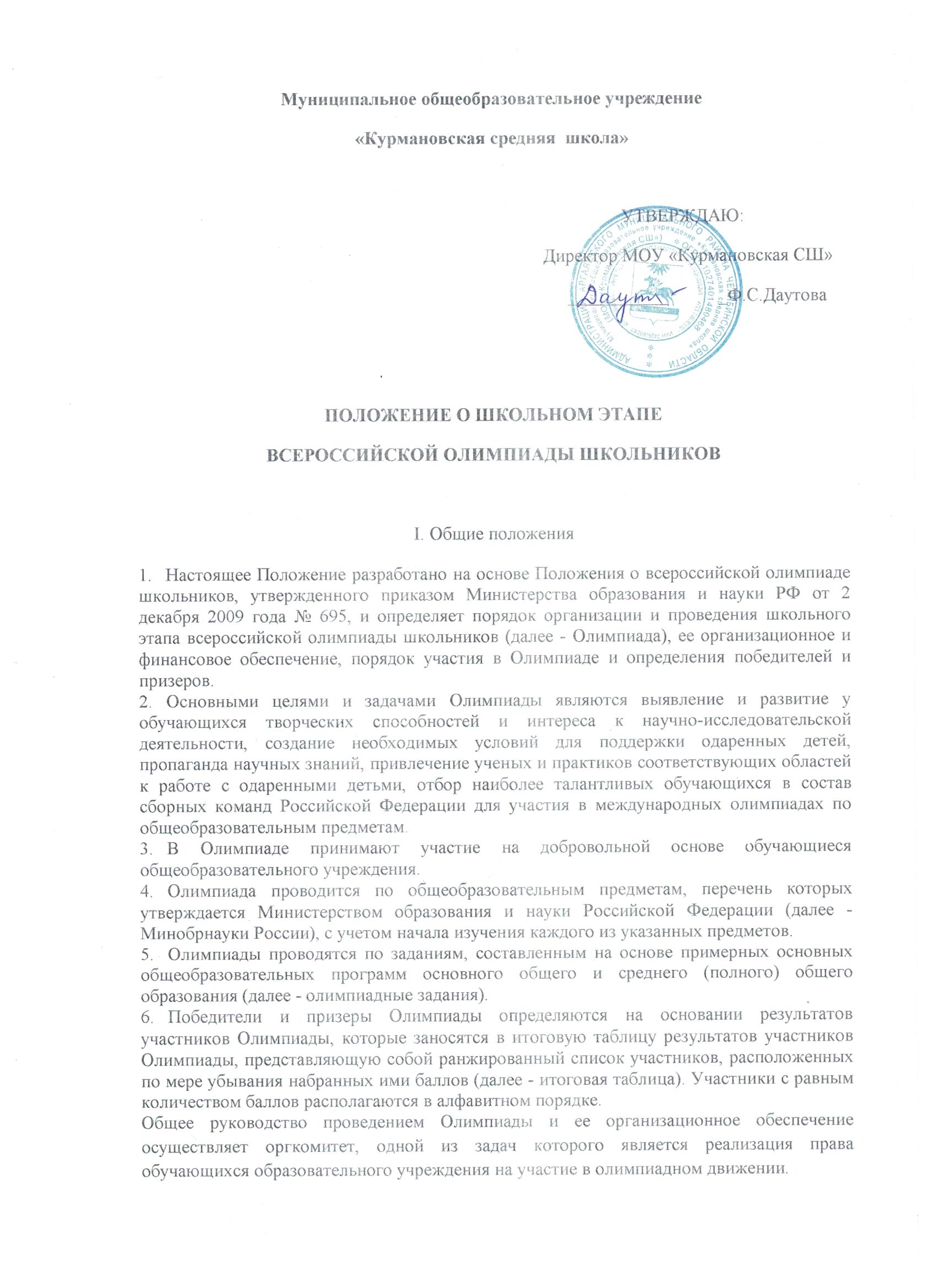 Состав оргкомитета Олимпиады формируется из представителей администрации образовательного учреждения, руководителей школьных методических объединений (или структурных подразделений), учителей-предметников.Методическое обеспечение проведения Олимпиады осуществляют предметно-методические комиссии муниципального этапа Олимпиады.Проверку выполненных олимпиадных заданий и подведение итогов Олимпиады осуществляет жюри школьного этапа всероссийской олимпиады (далее – жюри Олимпиады). Состав жюри Олимпиады формируется из числа педагогических работников образовательного учреждения. Жюри Олимпиады:оценивает выполненные олимпиадные задания, если иное не предусмотрено требованиями к проведению школьного этапа Олимпиады;проводит анализ выполненных олимпиадных заданий;определяет победителей и призеров Олимпиады;рассматривает совместно с оргкомитетом апелляции участников;представляет в оргкомитет Олимпиады аналитические отчеты о результатах проведения Олимпиады.II. Порядок проведения школьного этапа Олимпиады Организатор школьного этапа Олимпиады – образовательное учреждение. Школьный этап Олимпиады проводится организатором указанного этапа Олимпиады ежегодно с 1 октября по 15 ноября. Конкретные даты проведения школьного этапа Олимпиады по каждому общеобразовательному предмету определяются приказом Управления образования Аргаяшского муниципального района. Для проведения школьного этапа Олимпиады организатором указанного этапа Олимпиады создаются оргкомитет и жюри школьного этапа Олимпиады.Оргкомитет школьного этапа Олимпиады утверждает требования к проведению указанного этапа Олимпиады, разработанные предметно-методическими комиссиями муниципального этапа Олимпиады с учетом методических рекомендаций центральных предметно-методических комиссий Олимпиады. Школьный этап Олимпиады проводится в соответствии с требованиями к проведению указанного этапа Олимпиады и по олимпиадным заданиям, разработанным предметно-методическими комиссиями муниципального этапа Олимпиады, с учетом методических рекомендаций центральных предметно-методических комиссий Олимпиады. В школьном этапе Олимпиады по каждому общеобразовательному предмету принимают участие обучающиеся 5-11 классов образовательного учреждения. Участники школьного этапа Олимпиады, набравшие наибольшее количество баллов, признаются победителями школьного этапа Олимпиады при условии, что количество набранных ими баллов превышает половину максимально возможных баллов.В случае, когда победители не определены, в школьном этапе Олимпиады определяются только призеры. Количество призеров школьного этапа Олимпиады по каждому общеобразовательному предмету определяется, исходя из квоты победителей и призеров, установленной организатором муниципального этапа Олимпиады.В случае, когда у участника школьного этапа Олимпиады, определяемого в пределах установленной квоты в качестве призера, оказывается количество баллов такое же, как и у следующих за ним в итоговой таблице, решение по данному участнику и всем участникам, имеющим равное с ним количество баллов, принимается жюри школьного этапа Олимпиады. Список победителей и призеров школьного этапа Олимпиады утверждается организатором школьного этапа Олимпиады. Победители и призеры школьного этапа Олимпиады награждаются дипломами организатора и допускаются к участию в муниципальном этапе Олимпиады.